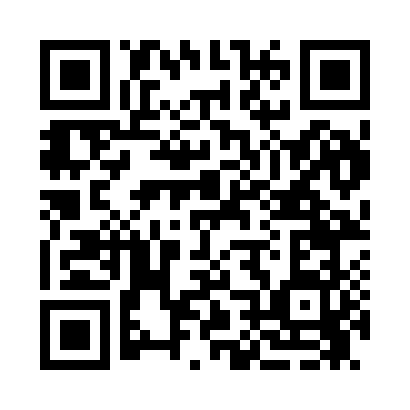 Prayer times for Cresson, Minnesota, USAMon 1 Jul 2024 - Wed 31 Jul 2024High Latitude Method: Angle Based RulePrayer Calculation Method: Islamic Society of North AmericaAsar Calculation Method: ShafiPrayer times provided by https://www.salahtimes.comDateDayFajrSunriseDhuhrAsrMaghribIsha1Mon3:565:471:305:379:1311:042Tue3:565:471:305:379:1211:033Wed3:575:481:305:379:1211:034Thu3:585:491:305:379:1211:025Fri3:595:491:315:379:1211:016Sat4:005:501:315:379:1111:007Sun4:015:511:315:379:1111:008Mon4:035:511:315:379:1010:599Tue4:045:521:315:379:1010:5810Wed4:055:531:315:379:0910:5711Thu4:065:541:315:379:0910:5612Fri4:075:551:325:379:0810:5513Sat4:095:551:325:379:0810:5414Sun4:105:561:325:379:0710:5315Mon4:115:571:325:369:0610:5116Tue4:135:581:325:369:0510:5017Wed4:145:591:325:369:0510:4918Thu4:166:001:325:369:0410:4819Fri4:176:011:325:369:0310:4620Sat4:196:021:325:369:0210:4521Sun4:206:031:325:359:0110:4322Mon4:226:041:325:359:0010:4223Tue4:236:051:325:358:5910:4124Wed4:256:061:325:348:5810:3925Thu4:266:071:325:348:5710:3726Fri4:286:081:325:348:5610:3627Sat4:296:091:325:338:5510:3428Sun4:316:101:325:338:5410:3329Mon4:336:111:325:338:5310:3130Tue4:346:121:325:328:5210:2931Wed4:366:131:325:328:5010:27